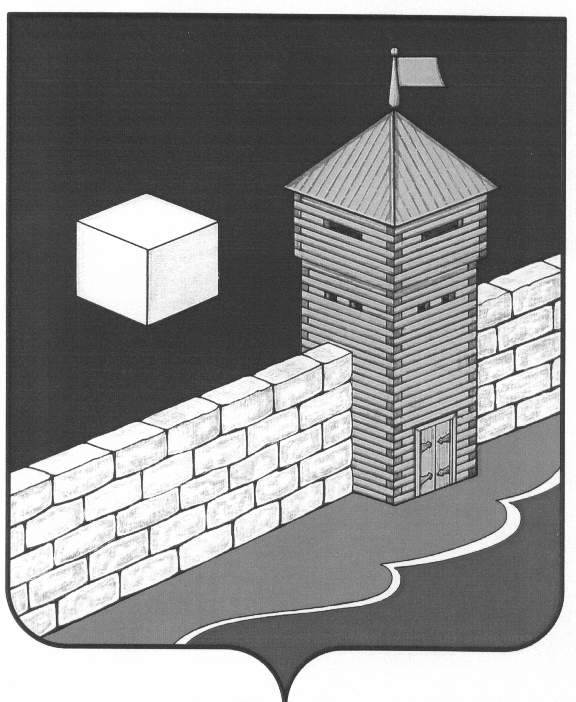 КОНТРОЛЬНО-РЕВИЗИОННАЯ КОМИССИЯЕТКУЛЬСКОГО МУНИЦИПАЛЬНОГО РАЙОНАУтвержденраспоряжением председателяконтрольно-ревизионной комиссии Еткульского муниципального районаот 01.07.2015 № 11СТАНДАРТ ОРГАНИЗАЦИИ ДЕЯТЕЛЬНОСТИСОД 002«ПОРЯДОК  ПЛАНИРОВАНИЯ РАБОТЫ КОНТРОЛЬНО-РЕВИЗИОННОЙ КОМИССИИ ЕТКУЛЬСКОГО МУНИЦИПАЛЬНОГО РАЙОНА»ЕТКУЛЬ 2015Содержание1. Общие положения	32. Цель, задачи и принципы планирования работы КРК	33. Плановые документы КРК	44. Формирование и утверждение плановых документов КРК	45. Форма, структура и содержание годового и текущих (квартальных) планов работы КРК	66. Изменения годового и (или) текущих (квартальных) планов работы КРК	77. Контроль исполнения годового и текущих (квартальных) планов работы КРК	81. Общие положения1.1.	В соответствии с Положением о контрольно-ревизионной комиссии Еткульского муниципального района, контрольно-ревизионная комиссия (далее – КРК) осуществляет свою деятельность на основе планов, которые разрабатываются ею самостоятельно и утверждаются председателем Собрания депутатов и согласовываются с главой муниципального района.Стандарт организации деятельности Контрольно-ревизионной комиссии Еткульского муниципального района «Порядок планирования работы Контрольно-ревизионной комиссии Еткульского муниципального района» (далее – Стандарт) разработан с учетом бюджетного законодательства Российской Федерации, Челябинской области, нормативно-правовых актов Еткульского муниципального района, а также положений Административного регламента Контрольно-ревизионной комиссии Еткульского муниципального района (далее – Административный регламент КРК).1.2.	Целью настоящего Стандарта является установление общих принципов, правил и процедур планирования работы КРК.1.3.	Задачами настоящего Стандарта являются: определение целей, задач и принципов планирования;установление порядка формирования и утверждения плановых документов Контрольно-ревизионной комиссии;определение требований к форме, структуре и содержанию годовых и текущих (квартальных) планов работы КРК;установление порядка корректировки и контроля исполнения годовых и текущих (квартальных) планов работы КРК.2. Цель, задачи и принципы планирования работы КРК2.1.	КРК строит свою работу на плановых документов, разрабатываемых исходя из необходимости обеспечения всестороннего системного контроля за формированием и использованием муниципальных средств.Планирование проводится в целях эффективной организации осуществления внешнего муниципального финансового контроля, обеспечения выполнения КРК законодательно установленных задач.Планирование осуществляется с учетом всех видов и направлений деятельности КРК, постановлений Собрания депутатов Еткульского муниципального района, программ социально-экономического развития, национальных проектов и целевых программ.Задачей планирования является формирование годового и текущих (квартальных) планов работы КРК.Планирование основывается на системном подходе в соответствии со следующими принципами:сочетание и соответствие планирования; непрерывность планирования;комплексность планирования (охват планированием всех законодательно установленных задач, видов и направлений деятельности КРК);равномерность распределения контрольных мероприятий по главным администраторам средств районного бюджета, а также по сельским поселениям;рациональность распределения трудовых, финансовых, материальных и иных ресурсов, направляемых на обеспечение выполнения задач и функций КРК;периодичность проведения мероприятий на объектах контроля;координация годового и текущих (квартальных) планов работы КРК с планами работы других органов муниципального финансового контроля.2.4. Планирование должно обеспечивать эффективность использования бюджетных средств, выделяемых КРК, трудовых, материальных, информационных и иных ресурсов.3. Плановые документы КРК3.1.	В КРК формируются и утверждаются следующие основные плановые документы: годовой план работы; текущие (квартальные) планы работы.Плановые документы КРК должны быть согласованы между собой и не противоречить друг другу.3.2.	Годовой план работы КРК включает в себя мероприятия по полномочиям, осуществляемым КРК в соответствии со статьей 8 Положения «О Контрольно-ревизионной комиссии Еткульского муниципального района», а также мероприятия по обеспечению деятельности КРК. Указанный план разрабатывается КРК самостоятельно и утверждается председателем Собрания депутатов и согласовывается с главой муниципального района.3.3. Текущие (квартальные) планы работы КРК конкретизируют мероприятия годового плана работы КРК, составляются ежеквартально, утверждаются распоряжением председателя КРК.4. Формирование и утверждение плановых документов КРК4.1.	Формирование и утверждение плановых документов КРК осуществляется в соответствии с требованиями главы V Административного регламента КРК и с учетом положений настоящего Стандарта.4.2.	Формирование годового плана работы КРК включает осуществление следующих действий:а)	подготовку предложений в проект годового плана работы КРК;б)	составление проекта годового плана работы КРК;в)	согласование проекта годового плана работы КРК;г)	 утверждение проекта годового плана председателем Собрания депутатов Еткульского муниципального района и согласование с Главой Еткульского муниципального района4.3.	Формирование проекта годового плана КРК осуществляется по примерной форме в соответствии с приложением № 1.Согласно статье 11 Положения «О Контрольно-ревизионной комиссии Еткульского муниципального района» Обязательному включению в планы работы контрольно-ревизионной комиссии подлежат поручения Собрания депутатов Еткульского муниципального района, предложения и запросы главы муниципального района, направленные в контрольно-ревизионную комиссию до 15 декабря года, предшествующего планируемому, оформленные в виде соответствующих постановлений и распоряжений.При подготовке предложений в проект годового плана работы КРК о проведении контрольных и экспертно-аналитических мероприятий с участием других государственных и муниципальных контрольных и правоохранительных органов в соответствии с документами, подписанными КРК с указанными органами, с ними должны быть предварительно согласованы сроки проведения и объекты контрольных мероприятий.4.4. Предложение о включении в проект годового плана КРК мероприятий оформляется служебный документ КРК (служебная записка), содержащий предложения о включении в годовой план работы КРК контрольных и экспертно-аналитических мероприятий в отношении определенных экономических субъектов.Предложения в проект годового плана работы КРК могут представлять председатель КРК, заместитель председателя4.5. Предложения по контрольным и экспертно-аналитическим мероприятиям, предлагаемым в проект годового плана работы КРК, должны содержать следующие данные:а) вид мероприятия (контрольное или экспертно-аналитическое) и его наименование;б) объекты контрольного мероприятия;б) ориентировочный срок проведения мероприятия;в) ответственный за проведение мероприятия;Наименование планируемого контрольного или экспертно-аналитического мероприятия должно иметь четкую, однозначную формулировку его предмета, который обязан соответствовать задачам и функциям КРК, установленным Положением «О Контрольно-ревизионной комиссии Еткульского муниципального района» и другим нормативным правовым актам Еткульского муниципального района.В случае планирования проведения совместного (параллельного) контрольного (экспертно-аналитического) мероприятия в его наименовании в скобках указываются органы (организации), совместно (параллельно) с которыми планируется проведение мероприятия.4.6. Предложение о включении контрольного (экспертно-аналитического) мероприятия в проект годового плана работы КРК должно содержать предмет и объект контрольного (экспертно-аналитического) мероприятия.4.6.1. При определении предмета и объекта контрольного (экспертно-аналитического) мероприятия учитываются следующие критерии:а) соответствие предмета мероприятия задачам и функциям КРК, установленным Бюджетным кодексом Российской Федерации, Федеральным законом «Об общих принципах организации и деятельности контрольно-счетных органов субъектов Российской Федерации и муниципальных образований», Положением «О Контрольно-ревизионной комиссии Еткульского муниципального района», другими нормативными правовыми актами Российской Федерации, Челябинской области и Еткульского муниципального района;б)	актуальность предмета мероприятия;в)	объем муниципальных средств, подлежащих контролю в данной сфере и (или) используемых объектами мероприятия;г)	сроки и результаты проведения предшествующих контрольных мероприятий в данной сфере и (или) на данных объектах (сроки проведения предшествующих мероприятий указываются в обязательном порядке).Указанные критерии не распространяются на мероприятия:а)	проводимые ежегодно в рамках предварительного, оперативного и последующего контроля формирования и исполнения районного бюджета и бюджета сельских поселений;б)	проводимые по поручениям Собрания депутатов Еткульского муниципального района, Главы Еткульского муниципального района;в)	предметом которых является реализация ранее направленных представлений (предписаний) КРК;г)	внешние проверки годовой бюджетной отчетности высокодотационных сельских поселений, проводимых в соответствии со ст. 136 Бюджетного кодекса Российской Федерации.4.6.2.	Планирование проведения контрольных мероприятий на одном объекте в различные периоды времени в течение одного календарного года не допускается, за исключением контрольных мероприятий, проводимых ежегодно в рамках контроля формирования и исполнения районного бюджета и бюджета сельских поселений, а также на главных администраторов средств районного бюджета.При выборе объектов мероприятия также не допускается включение в проект годового плана работы КРК объектов, на которые не распространяются полномочия КРК в соответствии с Положением «О Контрольно-ревизионной комиссии Еткульского муниципального района».4.7.	Годовой план работы КРК должен формироваться таким образом, чтобы он был реально выполним, и создавал условия для качественного выполнения планируемых мероприятий в установленные сроки.4.8. Заместителем председателя КРК подготавливается проект годового плана работы КРК и до 20 декабря направляет его председателю Собрания депутатов Еткульского муниципального района и Главе Еткульского муниципального района для рассмотрения, согласования и утверждения в недельный срок. (приложение № 2).4.10. Текущие (квартальные) планы работы КРК формируются по предусмотренной форме (приложение №3) на основании утвержденного годового плана работы КРК.Текущий план работы КРК на I квартал очередного года формируется после утверждения годового плана работы КРК.Текущие (квартальные) планы работы КРК утверждаются не позднее последнего дня месяца, предшествующего планируемому кварталу (приложения № 3, 4).5. Форма, структура и содержание годового и текущих (квартальных) планов работы КРК5.1.	Годовой и текущие (квартальные) планы работы КРК имеют табличную форму, соответствующую примерной форме годового и текущего (квартального) планов работы, приведенной в приложениях № 1, 3.5.2.	Годовой и текущие (квартальные) планы работы КРК содержат согласованные по срокам и ответственным за проведение мероприятия перечни планируемых мероприятий, объединенных в отдельные разделы.5.3.	Каждый раздел и мероприятие годового и текущих (квартальных) планов работы КРК имеют свой номер и свое наименование.Номер раздела годового и текущих (квартальных) планов работы КРК состоит из одной цифры (1, 2, 3, … и т.д.).Номер мероприятий годового и текущих (квартальных) планов работы КРК состоит из двух цифр, первая из которых является номером раздела плана работы, в состав которого входит мероприятие, вторая является порядковым номером мероприятия в составе этого раздела (1.1, 1.2, 1.3, …, 2.1, 2.2, 2.3, … и т.д.).Наименования разделов и мероприятий годового и текущих (квартальных) планов работы КРК должны отражать осуществление КРК контрольной, экспертно-аналитической, информационной и иной деятельности, определенной положением «О Контрольно-ревизионной комиссии Еткульского муниципального района», а также наименование организационных мероприятий КРК.Таблицы годового и текущих (квартальных) планов работы КРК должны содержать графы в соответствии с приложениями № 1 и 4.5.5.1.	Таблица годового плана работы КРК.5.5.1.1.	В графе «Наименование мероприятия» отражаются наименования планируемых мероприятий.По контрольным и экспертно-аналитическим мероприятиям в данной графе указывается также вид мероприятия.5.5.1.2.	В графе «Объекты мероприятия» указываются муниципальные органы, организации и учреждения, на которые распространяются полномочия КРК, установленные Положением «О Контрольно-ревизионной комиссии Еткульского муниципального района», Бюджетным кодексом Российской Федерации и иными нормативными правовыми актами Российской Федерации, Челябинской области и Еткульского муниципального района.5.5.2.	Таблица текущего (квартального) плана работы КРК.5.5.2.1.	В графе «Наименование мероприятия» указываются точные наименования мероприятий в соответствии с годовым планом работы КРК.В графе «Срок проведения мероприятия» указывается месяц.В графе «Объекты» указывается перечень объектов мероприятия (по контрольным мероприятиям). Перечень объектов контрольного мероприятия должен содержать полные и точные наименования объектов с указанием их организационно-правовой формы и местонахождения. При этом необходимо учитывать, что в соответствии с положениями стандарта проведения контрольного мероприятия КРК объектами планируемого контрольного мероприятия могут являться объекты контроля, в отношении которых планируется непосредственное осуществление контрольных действий.5.5.2.4.	В графе «Ответственные за проведение мероприятия» указывается фамилия и инициалы членов рабочей группы, являющихся ответственными за проведение мероприятия, и руководителя рабочей группы КРК.5.6.	Распоряжением председателя  КРК структура планов работы может быть изменена с учетом особенностей и специфики организации контрольной и экспертно-аналитической деятельности КРК.6. Изменения годового и (или) текущих (квартальных) планов работы КРКИзменения годового и (или) текущих (квартальных) планов работы КРК (далее - изменения плана работы КРК) осуществляются на основании распоряжений председателя КРК.Предложения по изменению плана работы КРК в обязательном порядке вносятся на рассмотрение КРК в случае поступления поручений Собрания депутатов Еткульского муниципального района, предложений и запросов Главы Еткульского муниципального района.Предложения по изменению плана работы КРК могут вноситься на рассмотрение КРК также в случаях:а)	поступления обязательных к рассмотрению обращений, запросов;б)	внесения дополнений и изменений в законодательные и иные нормативные
правовые акты Российской Федерации, Челябинской области, Еткульского муниципального района;в)	выявления в ходе подготовки или проведения контрольного (экспертно-аналитического) мероприятия существенных обстоятельств, требующих изменения наименования, сроков проведения мероприятия (для текущих (квартальных) планов КРК);г)	реорганизации, ликвидации, изменения организационно-правовой формы объектов мероприятия;д)	возникновения проблем с формированием состава непосредственных исполнителей мероприятия вследствие производственной необходимости, продолжительной болезни, увольнения работников КРК, участвующих в проведении мероприятия, и невозможности их замены другими работниками.При подготовке предложений об изменении плана работы КРК необходимо исходить из минимизации его корректировки.6.3.	Изменение плана работы КРК может осуществляться в виде:а)	изменения наименований мероприятий;б)	изменения сроков проведения мероприятий;в)	изменения состава ответственных за проведение мероприятий;г)	исключения мероприятий из плана;д)	включения дополнительных мероприятий в план.6.4. Годовой и (или) текущие (квартальные) планы работы КРК с внесенными изменениями утверждаются председателем КРК.7. Контроль исполнения годового и текущих (квартальных) планов работы КРК7.1. Основной задачей контроля исполнения годового и текущих (квартальных) планов работы КРК является обеспечение своевременного, полного и качественного выполнения мероприятий, включенных в годовой и текущие (квартальные) планы работы КРК.7.2.	Контроль исполнения годового и текущих (квартальных) планов работы КРК в целом осуществляет председатель КРК.Приложение № 1 (пункт 4.3 Стандарта)Примерная форма годового плана работы Контрольно-ревизионной комиссииКОНТРОЛЬНО-РЕВИЗИОННАЯ  КОМИССИЯЕТКУЛЬСКОГО МУНИЦИПАЛЬНОГО РАЙОНАЛенина ул., д. 34, каб. 39, с. Еткуль, 456560. тел./факс (35145) 2-26-93Согласован:Глава Еткульского муниципального района_______________/ _________________«___» 	 20__ г. УТВЕРЖДЕН распоряжением председателя Собрания депутатов Еткульского муниципального районаот «	»	20	г. №	-рПЛАН РАБОТЫ КОНТРОЛЬНО-РЕВИЗИОННОЙ КОМИССИИ ЕТКУЛЬСКОГО МУНИЦИПАЛЬНОГО РАЙОНАНА 20 __ ГОДПриложение № 2 (пункт 4.8 Стандарта)Образец распоряжения председателя Собрания депутатов об утверждении годового плана работы КРКСОБРАНИЕ ДЕПУТАТОВЕТКУЛЬСКОГО МУНИЦИПАЛЬНОГО РАЙОНАПРЕДСЕДАТЕЛЬ РАСПОРЯЖЕНИЕЛенина ул., д. 34, каб. 37, с. Еткуль, 456560. тел./факс (35145) 2-11-99 «	» 	20	г.	№	Об утверждении плана работы Контрольно-ревизионной комиссии Еткульского муниципального района на 20__ годВ соответствии со статьей 11 Положения «О Контрольно-ревизионной комиссии Еткульского муниципального района», пунктом 21 Административного регламента Контрольно-ревизионной комиссии:Утвердить прилагаемый план работы Контрольно-ревизионной комиссии Еткульского муниципального района на 20__ год и принять его к исполнению.Председателю Контрольно-ревизионной комиссии (фамилия, инициалы) обеспечить безусловное выполнение запланированных мероприятий, обеспечить текущий контроль за выполнением плана работы контрольно-ревизионной комиссии Еткульского муниципального района Челябинской области на 20__ годПредседательличная подписьинициалы и фамилияПриложение № 3 (пункт 4.10 Стандарта)УТВЕРЖДЕНраспоряжениемпредседателя Контрольно-ревизионной комиссииот 	20	г. №	/	-рТЕКУЩИЙ ПЛАН РАБОТЫ КОНТРОЛЬНО-РЕВИЗИОННОЙ КОМИССИИ ЕТКУЛЬСКОГО МУНИЦИПАЛЬНОГО РАЙОНАна ___ квартал 20___ годаПредседатель                          личная подпись                                    инициалы и фамилияПриложение № 4 (пункт 4.10 Стандарта)Образец распоряжения председателя КРК об утверждении текущего планаработы КРККОНТРОЛЬНО-РЕВИЗИОННАЯ  КОМИССИЯЕТКУЛЬСКОГО МУНИЦИПАЛЬНОГО РАЙОНАЛенина ул., д. 34, каб. 39, с. Еткуль, 456560. тел./факс (35145) 2-26-93ПРЕДСЕДАТЕЛЬРАСПОРЯЖЕНИЕс.Еткуль«	» 	20	г.	                         №Об утверждении текущего плана работы Контрольно-ревизионной комиссии Еткульского муниципального района на ___квартал 20__ годаВ соответствии с пунктом 21 Административного регламента Контрольно-ревизионной комиссии:1.	Утвердить прилагаемый текущий план работы Контрольно-ревизионной комиссии Еткульского муниципального района на ___ квартал 20__ год и принять его к исполнению.2.	Контроль за исполнением настоящего распоряжения оставляю за собой.Председатель	личная подпись	инициалы и фамилияПриложение № 5 (пункт 6.4 Стандарта)Образец распоряжения председателя КРК об утверждении годового, текущего (квартального) плана работы КРК с внесенными изменениямиКОНТРОЛЬНО-РЕВИЗИОННАЯ  КОМИССИЯЕТКУЛЬСКОГО МУНИЦИПАЛЬНОГО РАЙОНАЛенина ул., д. 34, каб. 39, с. Еткуль, 456560. тел./факс (35145) 2-26-93ПРЕДСЕДАТЕЛЬРАСПОРЯЖЕНИЕс.Еткуль«	» 	20	г.	                      № ____Об утверждении плана работыКонтрольно-ревизионной комиссииЕткульского муниципального районана 20____ год (текущего плана работына __ квартал 20__ года)с внесенными изменениямиВ соответствии с пунктом 21 Административного регламента Контрольно-ревизионной комиссии:Утвердить прилагаемый план работы Контрольно-ревизионной комиссии Еткульского муниципального района на 20__ год ___ (текущий план работы на __ квартал 20__ года) с внесенными изменениями и принять его к исполнению.2.	Контроль за исполнением настоящего распоряжения оставляю за собой.Председатель	личная подпись	инициалы и фамилияПриложение 1Примерная форма годового плана работы контрольно-ревизионной комиссии Еткульского муниципального района9Приложение 2Образец распоряжения председателя Собрания депутатов Еткульского муниципального района об утверждении годового плана работы контрольно-ревизионной комиссии Еткульского муниципального района10Приложение 3Примерная форма текущего (квартального) плана работыКонтрольно-ревизионной комиссии11Приложение 4Образец распоряжения председателя КРК об утверждении текущего плана работы КРК12Приложение 5Образец распоряжения председателя КРК об утверждении годового, текущего (квартального) плана работы КРК с внесенными изменениями13№ п/пНаименование мероприятияОбъекты мероприятия1. Контрольные мероприятия1. Контрольные мероприятия1. Контрольные мероприятия1.1.1.2.2. Экспертно-аналитические мероприятия2. Экспертно-аналитические мероприятия2. Экспертно-аналитические мероприятия2.1.2.2.3. Организационные мероприятия3. Организационные мероприятия3. Организационные мероприятия3.1.3.2.Председатель контрольно-ревизионной комиссии Еткульского муниципального районаЛичная подписьИнициалы, фамилия№ п/пНаименование мероприятияСрок начала мероприятияОбъекты мероприятияОтветственные за проведение мероприятияОснование для включения мероприятия в план(№ пункта плана КРК на ___ год)1. Контрольные мероприятия1. Контрольные мероприятия1. Контрольные мероприятия1. Контрольные мероприятия1. Контрольные мероприятия1. Контрольные мероприятия1.1.1.2.2. Экспертно-аналитические мероприятия2. Экспертно-аналитические мероприятия2. Экспертно-аналитические мероприятия2. Экспертно-аналитические мероприятия2. Экспертно-аналитические мероприятия2. Экспертно-аналитические мероприятия2.1.2.2.3. Организационные мероприятия3. Организационные мероприятия3. Организационные мероприятия3. Организационные мероприятия3. Организационные мероприятия3. Организационные мероприятия3.1.3.2.